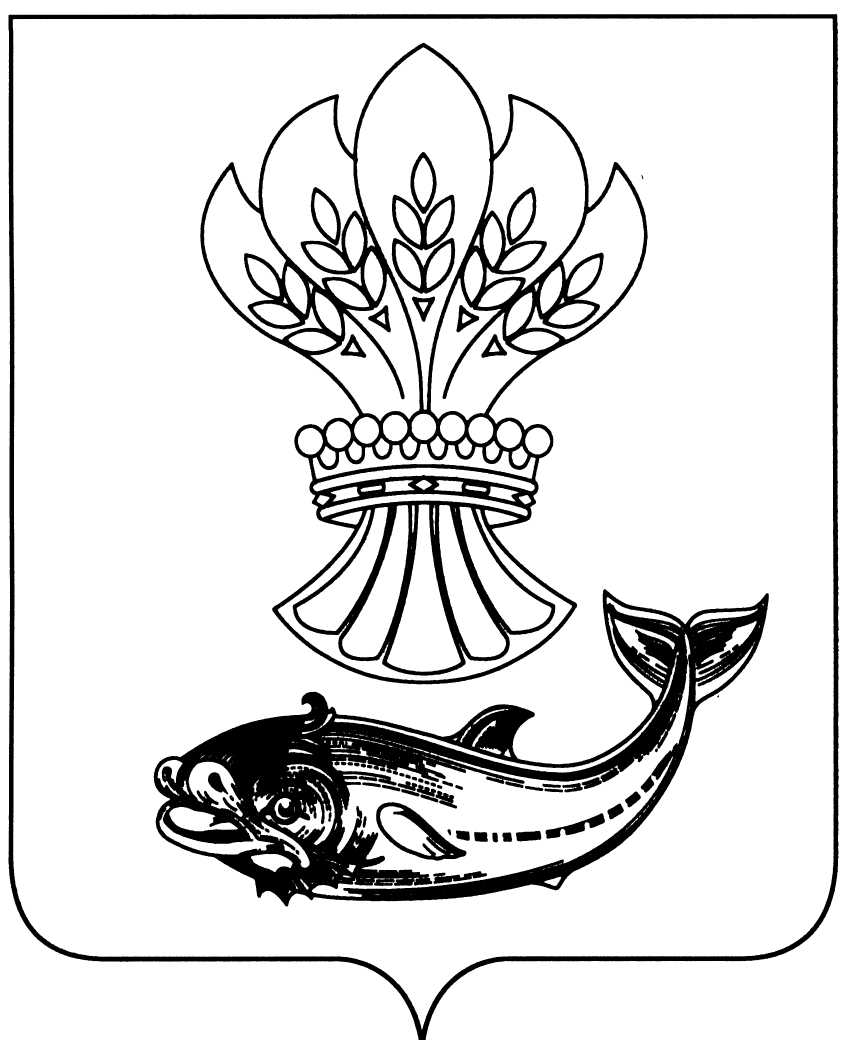 АДМИНИСТРАЦИЯ ПАНИНСКОГО МУНИЦИПАЛЬНОГО РАЙОНАВОРОНЕЖСКОЙ  ОБЛАСТИП О С Т А Н О В Л Е Н И Еот  24.10.2018 № 327                р.п.ПаниноО внесении изменений в постановление администрации Панинского муниципальногорайона Воронежской области от 21.08.2015 № 338	На основании соглашения от 23.07.2018 № 12 «О предоставлении субсидий из областного бюджета бюджету муниципального образования Воронежской области на реализацию мероприятий по укреплению материально-технической базы и развитию муниципальных объектов культуры, предусмотренных в рамках государственной программы Воронежской области «Развитие культуры и туризма» на 2018 год», в целях уточнения основных мероприятий муниципальной программы Панинского муниципального района Воронежской области «Развитие культуры и туризма», утвержденной постановлением администрации Панинского муниципального района Воронежской области от 21.08.2015 № 338 (в редакции постановлений администрации Панинского муниципального района Воронежской области от 29.02.2016 № 51 и от 03.08.2018 № 246), администрация Панинского муниципального района Воронежской области   п о с т а н о в л я е т: 1. Внести в постановление администрации Панинского муниципального района Воронежской области от 21.08.2015 № 338 «Об утверждении муниципальной программы Панинского муниципального района «Развитие культуры и туризма» (в редакции постановления администрации Панинского муниципального района Воронежской области от 29.02.2016 № 51 и от 03.08.2018 № 246) следующие изменения: 1.1.	Подпрограмму 2 «Развитие культурно-досуговой деятельности и народного творчества» дополнить основным мероприятием 7 следующего содержания: «Основное мероприятие 7. Предоставление межбюджетных трансфертов на проведение капитальных и текущих ремонтов учреждений культуры городских и сельских поселений.». 1.2.	В паспорте муниципальной программы Строку «Объем и источники финансирования муниципальной программы (в действующих ценах каждого года реализации муниципальной программы) изложить в следующей редакции:«                                                                                                                                  ».2.	Настоящие постановление вступает в силу со дня его официального опубликования.3.	Опубликовать настоящее постановление в официальном периодическом печатном издании Панинского муниципального района Воронежской области «Панинский муниципальный вестник».	4. 	Контроль за исполнением настоящего постановления возложить на заместителя главы администрации Панинского муниципального района Воронежской области Солнцева В.В.ГлаваПанинского муниципального района			                    Н.В. ЩегловПодпрограмма 2  «Развитие культурно-досуговой деятельности и народного творчества»Подпрограмма 2  «Развитие культурно-досуговой деятельности и народного творчества»Подпрограмма 2  «Развитие культурно-досуговой деятельности и народного творчества»Подпрограмма 2  «Развитие культурно-досуговой деятельности и народного творчества»Подпрограмма 2  «Развитие культурно-досуговой деятельности и народного творчества»Подпрограмма 2  «Развитие культурно-досуговой деятельности и народного творчества»Основное мероприятие 7 «Предоставление межбюджетных трансфертов на проведение капитальных и текущих ремонтов учреждений культуры городских и сельских поселений» (тыс. рублей)Основное мероприятие 7 «Предоставление межбюджетных трансфертов на проведение капитальных и текущих ремонтов учреждений культуры городских и сельских поселений» (тыс. рублей)Основное мероприятие 7 «Предоставление межбюджетных трансфертов на проведение капитальных и текущих ремонтов учреждений культуры городских и сельских поселений» (тыс. рублей)Основное мероприятие 7 «Предоставление межбюджетных трансфертов на проведение капитальных и текущих ремонтов учреждений культуры городских и сельских поселений» (тыс. рублей)Основное мероприятие 7 «Предоставление межбюджетных трансфертов на проведение капитальных и текущих ремонтов учреждений культуры городских и сельских поселений» (тыс. рублей)Основное мероприятие 7 «Предоставление межбюджетных трансфертов на проведение капитальных и текущих ремонтов учреждений культуры городских и сельских поселений» (тыс. рублей)«Предоставление межбюджетных трансфертов на проведение капитальных и текущих ремонтов учреждений культуры городских и сельских поселений»2014 г.2015 г.2016 г.2017 г.2018 г.Федеральный бюджет-----Областной бюджет----6000,0 Местный бюджет-----